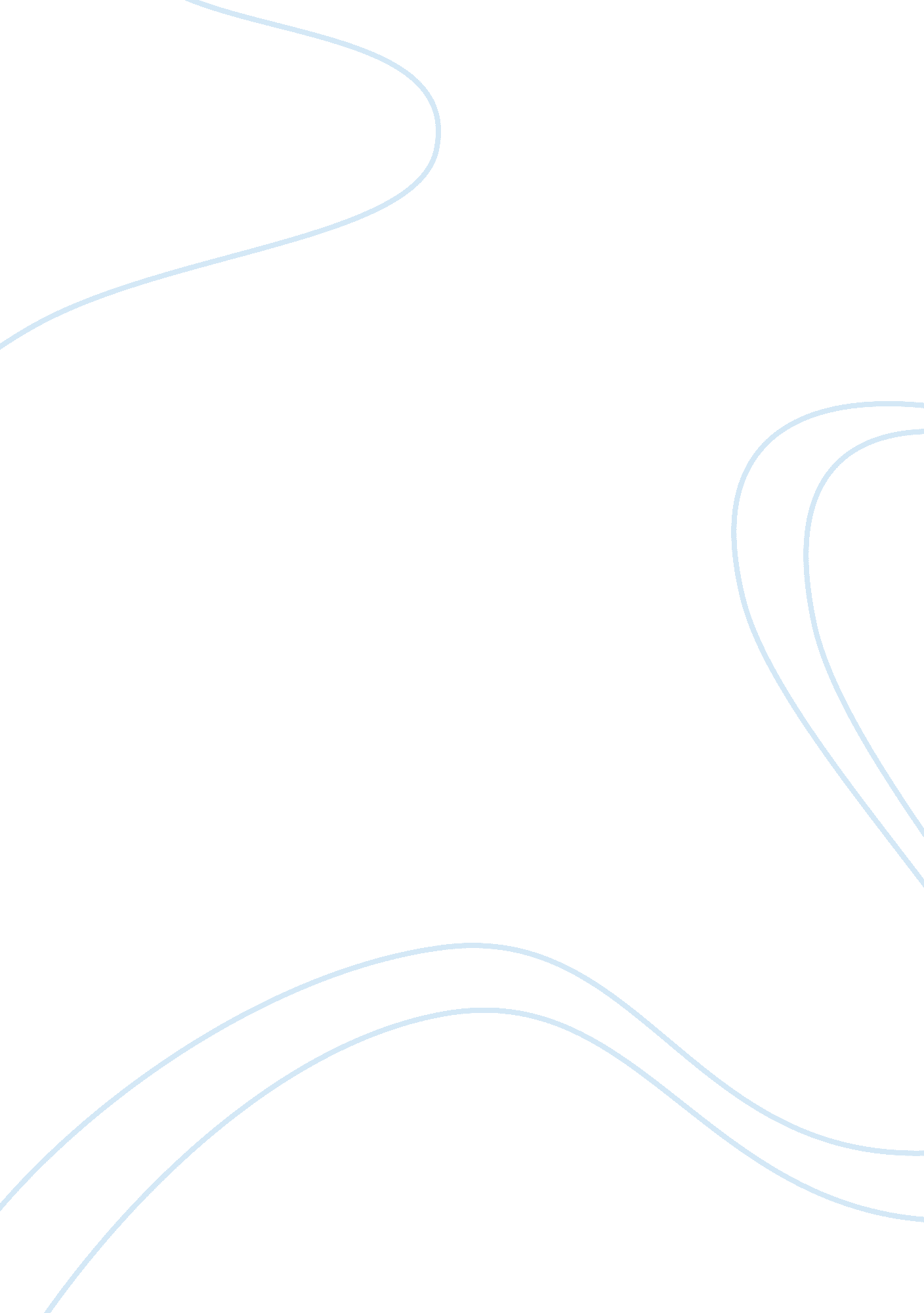 How to manage cashflowFinance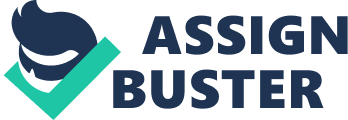 Money outpourings result from costs or ventures. This remains constant for both business and individual money. 
The primary essential stride in keeping up positive cash flow is putting a financial plan set up. One of the ways of controlling income is by getting ready and keeping up a capital forecast (Niven, 2013). Significantly, forecasting has key impact in deciding long haul financing needs. Credit control and obligation recuperation are imperative figures in great income administration. Attempts to pay in time mean suppliers will be more prone to arrange deals with solid clients (Deveau, 2015). Issue updates when an installment is late and after that pursuit, up also create positive possibilities. There is a need for considering charging punishment enthusiasm for late plan how to manage non-payment (Niven, 2013). Entrepreneurs additionally need to give careful consideration to their receivable and payable cycles. Finally, pricing needs to bode well. 